МБДОУ Детский сад комбинированного вида №26                         Конспект  (НОД) во второй младшей группе«Мой город – Великие Луки»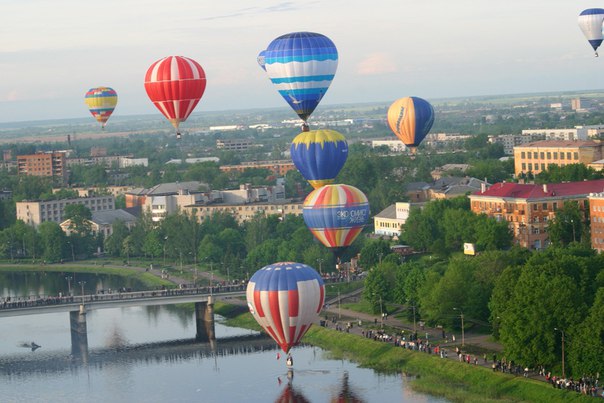                                                                                Воспитатель : Иванова О.С.                                                Великие Луки                                                       2016Цель: Расширить представление детей о своём городе. Учить поддерживать беседу с воспитателем, знать название города. Задачи: - познавательные: формировать представления детей о городе- социально — коммуникативные: вызывать интерес к совместной деятельности, желание помочь, развивать умение слушать и отвечать на вопросы.Воспитательные:  - воспитывать  любовь к родному городу.Предварительная работа. Рассматривание открыток с видами родного города.Оборудование: презентация «Мой город»,  кубики с цифрами, бумажные сердечки на каждого ребенка, клей, кисточки.Ход занятия.В гости к детям приходит медвежонок Умка.  Умка: Здравствуйте ребята, я приехал к вам в гости т.к. узнал что у кого-то  из вас скоро День Рождения. Воспитатель: Нет Умка День Рождение будет не у ребят а у нашего города Умка: а сколько  лет исполняется вашему городу? Ответы детей.Воспитатель: Нашему городу исполняется 850 лет.Вос-ль: Ребята давайте попробуем выложить эту цифру из математических кубиковДети с воспитателем выкладывают цифру 850 из кубиков Умка: Как называется ваш город? (Ответы детей).Восп-ль: Правильно, наш город называется Великие ЛукиУмка: Ребята расскажите мне о вашем городеВос-ль: Расскажем Умке о нашем городе?Дети: Да!Воспитатель начинает показ слайдов.Воспитатель. Что вы видете на картинке? (Ответы детей)Восп-ль: Правильно памятник. Вос-ль:  Этот памятник установлен в честь того что нашему городу  присвоено звание  Город –герой Великие Луки.Аналогично рассматриваются остальные слайды.Воспитатель. Какое здание перед нами? ( Наш детский сад). А для чего нужно нам это здание? (Дети ходят в детский сад, играют, учатся и т.д).Воспитатель (обобщая ответы детей, делает вывод)Наш город очень большой в нем много домов, улиц, памятников.Воспитатель: Ребята, давайте вместе сделаем подарок нашему городу.Дети вместе с воспитателем выполняют коллективную аппликацию.«Подарок  городу».